   К А Р А Р                                                                      ПОСТАНОВЛЕНИЕ13  август  2019- йыл		          №41               от  13 августа  2019 годаО принятии имущества в казну  сельского поселения  Юмашевский сельсовет  муниципального района Чекмагушевский район  Республики БашкортостанВ целях обеспечения эффективного управления объектами муниципальной собственности, порядка их учета в соответствии с требованиями действующего законодательства, на основании ст.51 Федерального закона № 131-ФЗ от 06.10.2003 г. «Об общих принципах организации местного самоуправления в Российской Федерации», ст. 215 Гражданского кодекса РФ, Положения о казне сельского поселения  Юмашевский сельсовет муниципального района Чекмагушевский район Республики Башкортостан, утвержденный решением Совета сельского поселения  Юмашевский сельсовет муниципального района Чекмагушевский район Республики Башкортостан  от  16 февраля 2010 г. № 252/1, Администрация сельского поселения Юмашевский сельсовет муниципального района Чекмагушевский район Республики Башкортостан  ПОСТАНОВЛЯЕТ:1.Принять в казну сельского поселения  Юмашевский сельсовет муниципального района Чекмагушевский район Республики Башкортостан имущество, указанное в приложении №1 к настоящему постановлению.         2. Имущество, указанное в п.1 настоящего постановления, включить в состав казны сельского поселения  Юмашевский сельсовет муниципального района Чекмагушевский район Республики Башкортостан.        3. Внести в установленном порядке соответствующие изменения в реестр имущества сельского поселения.4. Контроль за исполнением    данного     постановления     оставляю за собой.Глава  сельского поселения                                      Р.Х.Салимгареева    Приложение №1                                                                      к  постановлению №41                                                                                                        от  «13» августа  2019 г.БАШҠОРТОСТАН  РЕСПУБЛИКАҺЫСАҠМАҒОШ  РАЙОНЫмуниципаль районЫНЫҢЙОМАШ АУЫЛ СОВЕТЫАУЫЛ  БИЛӘмӘҺЕХАКИМИӘТЕ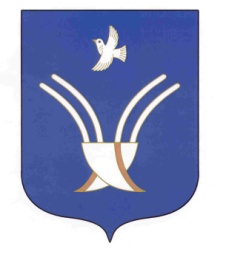 Администрациясельского поселенияЮМАШЕВСКИЙ СЕЛЬСОВЕТмуниципального района Чекмагушевский район Республики Башкортостан№п/пНаименованиеАдресКоличествоБалансовая стоимость, рублейОстаточная стоимость, рублей1.Гидротехническое сооружениеРеспублика Башкортостан, Чекмагушевский район, в западной части с. Юмашево1002.Гидротехническое сооружениеРеспублика Башкортостан, Чекмагушевский район, в юго-западнее 2 км от с. Юмашево100ИТОГО:200